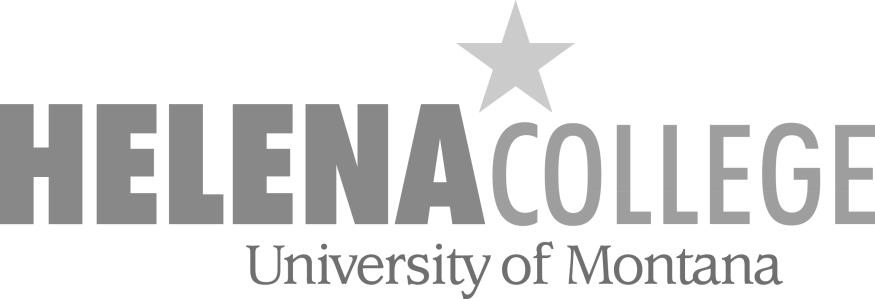 Travel Check List In order to travel each employee must: Get approval from their  supervisor or department chair If the funds are requested from Professional Development a Professional Development Grant form must be completed and approved by the committee. The request must be approved before making travel arrangements. This form is located at Professional Development Application Form Complete a Request and Authorization Travel Form Complete a Travel Expense Report (upon return) listing the actual costs incurred Travel Procedure Highlights (aka: Road Map to Hassle Free Business Travel) Before you travel: Required: Complete a “Request and Authorization to Travel” form. This form is a worksheet for known travel expenses and secures authorization to travel on behalf of the university.    The form is available at http://umhelena.edu/businessservices/default.aspx Select the “Employee RAT” tab of the spreadsheet. The form must be signed by the employee and their supervisor. Copies of this form must be submitted to Helena College Business Services with all expense documentation; i.e. Airline tickets, registration fees, hotel bills, etc.  Request a Procard from Helena College Business Services if you don’t have one. Procard is a credit card issued to an employee to pay authorized business expenses only. It can take three weeks to get a Procard issued so plan accordingly. You must use a Procard to purchase:  Airline tickets Hotel/Motel rooms Rental cars You may not purchase meals, groceries or personal items with the Procard. Arrange for a Motor Pool vehicle for all out-of-town car travel. State Motor Pool vehicles are the preferred method of car travel. Personal vehicles may only be used with the prior approval of the employee’s supervisor and only when: A State Motor Pool vehicle or other State-owned or leased vehicle is not available, or The use of a personal vehicle is considered to be in the best interest of the college. To reserve a Motor Pool vehicle please see Helena College Business Services for the list of authorized signers. Arrange your Hotel/Motel room(s)  Use your Procard to make your reservations. For in-state travel request the “State Rate” for rooms.  (You will need to have your employee ID with you when you check-in at the hotel/motel.) For out-of-state travel room rate guidelines can be found at: http://www.gsa.gov/portal/category/21287 You will need to get an itemized receipt when you check-out of the room. Make sure to pay for all personal expenses; i.e. meals, movies, phone calls, etc. with personal funds as these may not be charged to the Procard. Book your Airline tickets Use your Procard to make your reservations. Begin early to get the best airfares. If you book on-line, print out the invoice/confirmation  Turn in the invoice to Helena College Business Services as soon as you have the flight booked.   Don’t wait until after you return from your trip.   ii. Include a copy of your Request and Authorization to travel form. Upon your return: 1. Complete a “Travel Expense Report”  The form is available at http://umhelena.edu/businessservices/default.aspx Select the “Employee TER” tab of the spreadsheet. Attach all relevant receipts to the form Hotel/Motel itemized receipts Miscellaneous business expenses; i.e. copies, office supplies, etc. Motor Pool vehicle trip receipt. Copy of the meeting agenda. Fill in the appropriate number of meals being claimed.  Meal per diem is not available when meals are provided as part of your training or conference. The form must be signed by the employee and their supervisor. Turn the form into Helena College Business Services. Amounts owing to the employee will be paid via separate check directly to the employee. 2.  If you traveled to a conference or for another professional development or training, record your activity in Vector Solutions, Helena College’s PD tracking platform. You should have received an email with login information when you started. Refer to the Vector Solutions Tutorial Handout for instructions on how to record your PD.If you do not remember your login information or need any assistance using Vector, contact Jessie.pate@helenacollege.edu or amy.kong@helenacollege.eduIf you have questions or concerns that are not listed above please check with Helena College Business Services before committing to the expenditure of college funds.  You can also review the complete UM Travel Guidelines here http://www.umt.edu/bussrvcs/files/Travel%20Procedures.doc. 